Wyoming Community College Commission				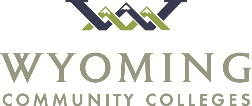                    Risk Assessment FormProgram Name: ____________________________________________________________Risk Assessment Completed for Program Year: ___________________________________Prepared by: ______________________________	Date of Preparation:_______________Wyoming Community College Commission				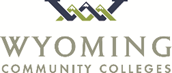                    Risk Assessment FormProgram Name: ____________________________________________________________Risk Assessment Completed for Program Year: ___________________________________Prepared by: ______________________________	Date of Preparation:_______________Section One: New Awards (Year One of Grant Cycle)Section One: New Awards (Year One of Grant Cycle)FinanceFinanceYes (True)No (False)1Program has received AEFLA funding in the previous fiscal year.2The AEFLA and/or IELCE grant award(s) total less than $250,000.3WCCC has not been notified by other entities (state/federal grant managers, partner agencies, auditors, staff employed by the program, etc)  of potential risks with this provider.4Budget and planning reflect 17% or more in match funds.5Other than WIOA Title II, does the Agency have experience in managing other federal, state, local, or private funds?ProgramProgram1The program has not had a new director within the last year.2The program has not added new services (for example, corrections, IET, ESL) 3Program has not seen a 25% or higher turnover in staff within the last year.4The program has been existence for more than 3 years.5The program has outlined a clear three-tiered professional development plan for staff.PerformancePerformance1Program proposal or continuation application did not need to be altered after the competition and/or a State imposed Strategic Action Plan was not required of the applicants to address significant components from the RFP that were not clearly addressed in the competition.2Program submitted four years of data showing EFL gains for the competition.3LACES program performance for the past two years reflects an average of at least 50% in participant educational functioning level gains across the two year period.4Program application described successes in placing students into employment and/or into post secondary education/training programs.5At least 90% of instructors have completed trainings on how to conduct TABE and/or BEST assessments, as evidenced by documents submitted during the competition.Total‘TRUE’ TOTAL SCORING RANKING13-15: Low risk‘TRUE’ TOTAL SCORING RANKING11-12:Medium Risk‘TRUE’ TOTAL SCORING RANKING0-10: High RiskComments:Section Two: Non-competitive Grant YearsFinanceFinanceYes (True)No (False)1Organization has received the Adult Education Federal and/or State grant funds for 3 years of more.2At least 90% of drawdowns in the year were submitted by their due date.3Budget revisions were submitted in a timely manner.4Program tracks cost per student on Federal and State funds.5Program has a history of returning more than $5,000 of unexpended funds at the end of the year over the past three years.6Program accounts for expenditures in the correct cost categories and in alignment with an approved budget.7Program is funded at the top or in the middle quartile.8Program’s Adult Education department has had a monitoring in the last 5 years.9During the last monitoring visit, the program was free of findings.10There was a 25% decrease in funding levels from the previous year, due to program performance.Staff Change, Attendance, Professional DevelopmentStaff Change, Attendance, Professional Development1The program has maintained at least 70% of key program personnel within the past year.2Program has identified staff needs for professional development and has addressed these needs at the local, state, and national level.3At least 80% of program staff attended the Summer/Fall State supported professional development trainings.4Director and/or other key personnel have participated in State supported LACES trainings.5Program tracks professional development.PerformancePerformance1Program has met the overall performance for educational functioning levels over the past three years.2Program has met the State post testing target of 60% in the past year.3Monthly performance reports (desk audits) have been submitted by the due date.4Quarterly reports and progress towards goal reports were submitted by their respective due dates.5LACES data is input in a timely fashion.6Data is reviewed at least monthly to ensure the validity of data.7Program conducts national data sweeps for enrollments in post secondary education/training.8Program collects follow up data as required for students who do not provide a social security number and for those special populations indicated in State policy AND this information is recorded into the student’s LACES record.9Program enrolls students into Career Services course according to State guidelines.10Program is an active participant in the local One-Stop AND with Next Generation Sector Partnerships.Totals23-25: Low risk20-22-:Medium Risk0-19: High RiskComments